………………………                                          …………………………..                                                          ……………………………………       imię i nazwisko 		                                  nr albumu				                              kierunek studiówKARTA  OSIĄGNIĘĆ  INDYWIDUALNYCHStudenta/absolwenta Wydziału Zrządzania i Nauk o JakościProszę o umieszczenie w Suplemencie do dyplomu niżej wymienionych informacji dotyczących dodatkowych osiągnięć uzyskanych na WZNJ podczas studiów: nagród, wyróżnień, udziału w kołach naukowych, publikacji,  certyfikatów, kursów itp. 1.OSIĄGNIĘCIA DYDAKTYCZNE (udział w programach wymiany krajowej i międzynarodowej; uzyskane dodatkowe efekty kształcenia, np. certyfikaty; nagrody Ministra, Rektora UMG, Marszałka Województwa Pomorskiego)Rodzaj osiągnięcia: ……………………………………………………………………………………………………..Rodzaj osiągnięcia: ……………………………………………………………………………………………………..OSIĄGNIĘCIA NAUKOWE(autorstwo lub współautorstwo publikacji naukowych; udział i wyróżnienia prezentacji na konferencjach naukowych; udział w projektach badawczych)Rodzaj osiągnięcia: ……………………………………………………………………………………………………..Rodzaj osiągnięcia: ……………………………………………………………………………………………………..OSIĄGNIĘCIA SPORTOWE(udział i osiągnięcia w zawodach sportowych o zasięgu krajowym i międzynarodowym; udział i osiągnięcia w sekcjach sportowych AZS o zasięgu środowiskowym)Rodzaj osiągnięcia: ……………………………………………………………………………………………………..Rodzaj osiągnięcia: ……………………………………………………………………………………………………..OSIĄGNIĘCIA ORGANIZACYJNE(udział i pełnione funkcje w organach i komisjach samorządu studenckiego; inne osiągnięcia, w tym w zakresie wolontariatu; udział i pełnione funkcje w organach i komisjach działających na UMG i WZNJ)Rodzaj osiągnięcia: ……………………………………………………………………………………………………..Rodzaj osiągnięcia: ……………………………………………………………………………………………………..1Osiągnięcia potwierdzone opinią opiekuna naukowego/opiekuna koła, kopiami publikacji oraz dokumentami potwierdzającymi uzyskanie nagród i certyfikatów.Załączniki:………………………  ……………………………………………………..					           …………………………………………………..      Akceptacja Dziekana (data i podpis)                                            			      (data i podpis studenta)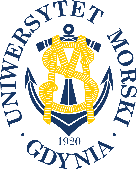 UNIWERSYTET MORSKI W GDYNIWydział Zarządzania i Nauk o Jakości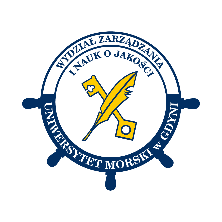 